EVENT SITE MEASUREMENTSHOT PUT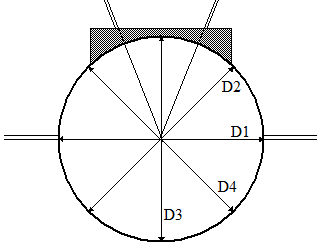 Event Site – Spot Levels – Shot PutUse the diagram to provide reduced levels at the circle (centre of circle = 0.000m) and for the landing area at the 10m, 15m, 20m and 25m arcs at the two sector extremities and the centreline.It is essential that reduced levels (not grades) be provided on each of the runways.The sign convention used by World Athletics for inclinations is that an upward inclination in the direction of throwing is positive. At any radius, the lowest level is compared with the throwing circle level to determine the inclination.The stop board must be checked before a competition.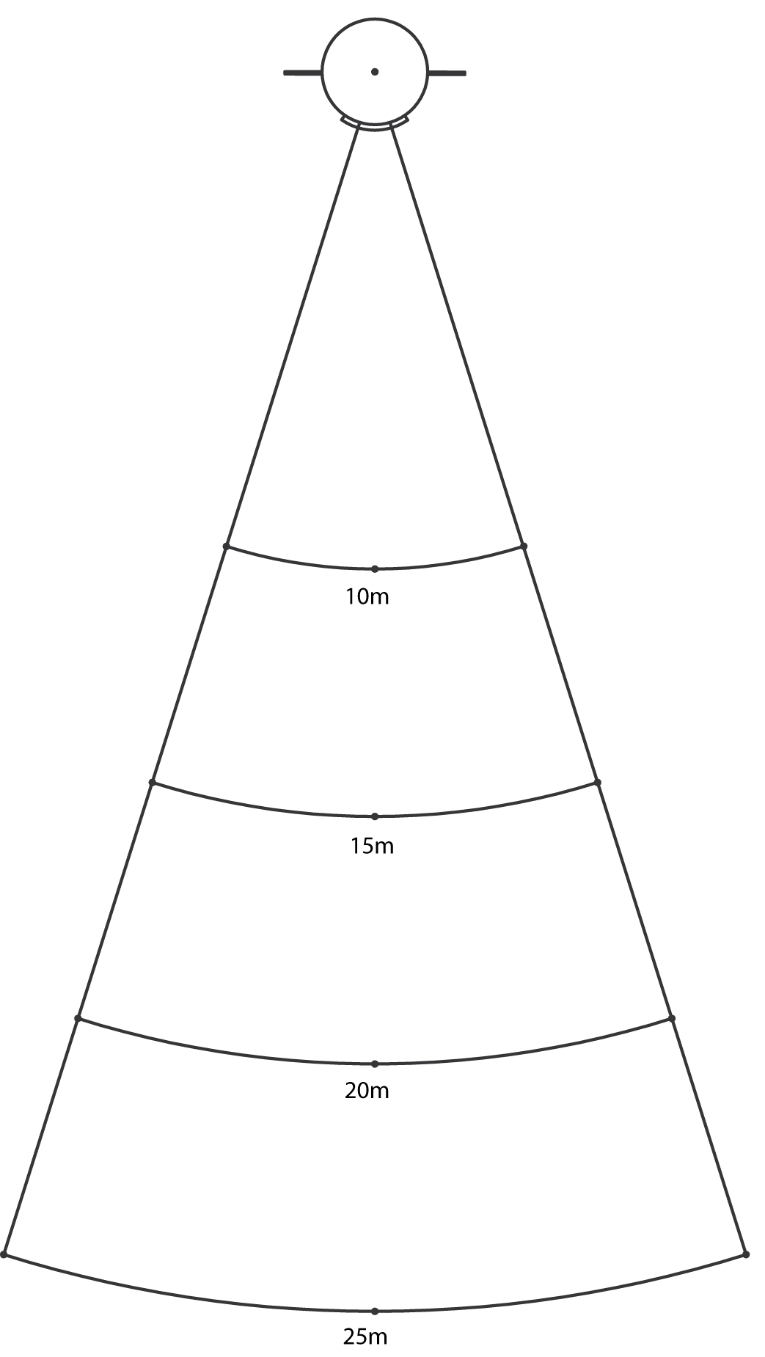 Rule RequirementRule RequirementRule RequirementRule RequirementCircleThe material complies with the ruleThe material complies with the rule YES    NOCircleThe top of the rim is flush with the ground outsideThe top of the rim is flush with the ground outside YES    NOCircleWhite lines (min. 0.75m) are drawn from the top of the rimWhite lines (min. 0.75m) are drawn from the top of the rim YES    NOCircleMaterial of the interior surfaceMaterial of the interior surfaceCircleSurface is level and lower than upper edge of rimSurface is level and lower than upper edge of rim YES    NOCircleThe metal rim is min. 6mm thick and is painted whiteThe metal rim is min. 6mm thick and is painted white YES    NOCircleD1Depth to be provided at each end of the diameter.Diameter     mCircleD1Depth to be provided at each end of the diameter.Depth     mCircleD1Depth to be provided at each end of the diameter.Depth     mCircleD2Diameter     mCircleD2Depth     mCircleD2Depth     mCircleD3Diameter     mCircleD3Depth     mCircleD3Depth     mCircleD4Diameter     mCircleD4Depth     mCircleD4Depth     mCircleDepth at centreDepth at centre     mLanding sectorIt consists of (material):It consists of (material):Landing sectorThe maximum overall downward inclination in the putting direction does not exceed 1:1000The maximum overall downward inclination in the putting direction does not exceed 1:1000 YES    NO